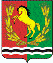 АДМИНИСТРАЦИЯМУНИЦИПАЛЬНОГО ОБРАЗОВАНИЯАЛЕКСЕЕВСКИЙ СЕЛЬСОВЕТАСЕКЕЕВСКОГО  РАЙОНАОРЕНБУРГСКОЙ  ОБЛАСТИР А С П О Р Я Ж Е Н И Е     01.08.2016                                                                               № 25 -рОб утверждении Плана
противодействия коррупции в муниципальном образованииАлексеевский сельсовет на 2016-2017 годы.       В целях реализации Федерального закона от 25 декабря 2008 года N 273-ФЗ "О противодействии коррупции", Указа Президента Российской Федерации от 11 апреля 2016 года N 147 "О Национальном плане противодействия коррупции на 2016 - 2017 годы", Закона Оренбургской области от 15 сентября 2008 года N 2369/497-IV-ОЗ "О противодействии коррупции в Оренбургской области", и руководствуясь Уставом муниципального образования Алексеевский  сельсовет постановляю:
1. Утвердить план  противодействия коррупции в  администрации  муниципального образования  Алексеевский сельсовет  на 2016- 2017 годы (согласно приложению).2. Распоряжение № 17-р от 21.11.2012 «О плане
мероприятий по противодействию коррупции в администрации Алексеевского сельсовета на 2012-2013 год» считать утратившим силу.
3. Контроль за исполнением постановления оставляю за собой.Глава муниципального образования                                               С.А.Курочкин Приложение № 1к распоряжению № 25-р от 01.08.2016 План
противодействия коррупции в муниципальном образовании Алексеевский сельсовет Асекеевского района Оренбургской областиНа 2016- 2017 годы№ п/пМероприятияСрокИсполнитель(фамилия, инициалы)12341. Организационно-правовые мероприятия1. Организационно-правовые мероприятия1. Организационно-правовые мероприятия1. Организационно-правовые мероприятия      1.Принятие необходимых муниципальных нормативных правовых актов муниципального образования по вопросам противодействия коррупции 2016-2017 годыГлава  администрации Курочкин С.А.2.Проведение анализа обращений граждан и организаций в целях выявления коррупционных рисков и своевременного реагирования на коррупционные проявления со стороны должностных лиц администрации муниципального образованияпо полугодиямСпециалистЛаврентьева Е.М.      3. Обеспечение размещения на официальном сайте администрации муниципального образования в информационно-телекоммуникационной сети «Интернет»:-информации о своей деятельности,  в соответствии с требованиями Федерального закона от 9 февраля 2009 года № 8-ФЗ «Об обеспечении доступа к информации о деятельности государственных органов и органов местного самоуправления»;-информации о противодействии коррупции в администрации муниципального образованияпостоянноСпециалистЛаврентьева Е.М     4.Организация контроля за исполнением мероприятий по противодействию коррупции, предусмотренных планомпо полугодиямГлава  администрации Курочкин С.А.5.Включение в ежегодный отчет главы муниципального образования о результатах своей деятельности,  деятельности администрации муниципального вопросов, касающихся предупреждения коррупции и борьбы с нейежегодноГлава  администрации Курочкин С.А.      6.Обеспечение эффективного функционирования комиссии по соблюдению требований к служебному поведению муниципальных служащих администрации муниципального образования и урегулированию конфликта интересовежеквартальноГлава  администрации Курочкин С.А.7.Активизация работы по формированию отрицательного отношения муниципальных служащих к коррупции, проведение разъяснительной работы и оказание муниципальным служащим администрации муниципального образования, выборным должностным лицам местного самоуправления консультативной помощи по вопросам применения законодательства Российской Федерации о противодействии коррупции, в том числе по вопросам: -законодательства Российской Федерации о противодействии коррупции, в том числе об установлении наказания за коммерческий подкуп, получение и дачу взятки, посредничество во взяточничестве в виде штрафов, кратных сумме коммерческого подкупа или взятки, об увольнении в связи с утратой доверия;-соблюдения ограничений и запретов, требований о предотвращении или об урегулировании конфликта интересов,  исполнения обязанностей, установленных в целях противодействия коррупции, в том числе ограничений, касающихся получения подарков;-соблюдения требований к служебному поведению и общих принципов служебного поведения муниципальных служащих, утвержденных постановлением администрации муниципального образования от 01 февраля 2013 года №  6-п «Об утверждении Положения об этике и служебного поведения               муниципальных служащих администрации муниципального образовании Алексеевский сельсовет  Асекеевского района Оренбургской области»;-уведомления представителя нанимателя (работодателя), органов прокуратуры Российской Федерации, иных государственных органов о фактах обращения в целях склонения муниципального служащего к совершению коррупционных правонарушений в порядке, утвержденном постановлением администрации муниципального образования от  20 ноября 2012 года № 37-п «Об утверждении Порядка уведомления представителя нанимателя (работодателя) о фактах обращения в целях склонения муниципального служащего  муниципального образования   Алексеевский сельсовет к совершению коррупционных правонарушений»;-представления сведений о доходах, об имуществе и обязательствах имущественного характера муниципального служащего и членов его семьи;-формирования негативного отношения к коррупции;-разъяснение недопустимости поведения, которое может восприниматься окружающими как обещание или предложение дачи взятки либо как согласие принять взятку или как просьба о даче взятки постоянноГлава  администрации Курочкин С.А.      8.  Проведение мероприятий по формированию в органах местного самоуправления муниципального образования негативного отношения к дарению подарков муниципальным служащим  в связи с их должностным положением или в связи с исполнением ими служебных обязанностейпостоянноГлава  администрации Курочкин С.А..9.Осуществление комплекса организационных, разъяснительных и иных мер по соблюдению служащими ограничений и запретов, а также по исполнению ими обязанностей, установленных в целях противодействия коррупциипостоянноГлава  администрации Курочкин С.А.      10.  Ознакомление муниципальных служащих с положениями законодательства Российской Федерации о противодействии коррупции (под роспись), проведение профилактических бесед с муниципальными служащими, мониторинг выявленных в сфере противодействия коррупции нарушений, их обобщение и доведение до сведения муниципальных служащихпостоянноСпециалистЛаврентьева Е.М11Включение в перечень вопросов для проведения аттестации муниципальных служащих вопросов, направленных на проверку знаний законодательства Российской Федерации о противодействии коррупциидо 01.02.2015Глава  администрации Курочкин С.А.12Обеспечение соблюдения муниципальными служащими ограничений и запретов, требований о предотвращении или урегулировании конфликта интересов, исполнения ими обязанностей, установленных Федеральными законами от 25 декабря 2008 года № 273-ФЗ «О противодействии коррупции», от 2 марта 2007 года № 25-ФЗ «О муниципальной службе в Российской Федерации» и другими федеральными законамипостоянноГлава  администрации Курочкин С.А.13Организация взаимодействия с подразделениями правоохранительных и иных органов по вопросам противодействия коррупциипостоянноГлава  администрации Курочкин С.А.                   .   14    Проведение работы по выявлению случаев возникновения конфликта интересов, одной из сторон которого являются лица, замещающие должности муниципальной службы, и принятие предусмотренных законодательством Российской Федерации мер по предотвращению и урегулированию конфликта интересов, а также мер по устранению причин и условий, способствующих возникновению конфликта интересов на муниципальной службе. Каждый случай конфликта интересов предавать гласности и применять меры юридической ответственности, предусмотренные законодательством Российской ФедерациипостоянноГлава  администрации Курочкин С.А.15 .Контроль правильности и полноты предоставления муниципальными служащими и выборными должностными лицами местного самоуправления сведений о доходах, об имуществе и обязательствах имущественного характераежегодно,до 30 апреляГлава  администрации Курочкин С.А.16 .Организация размещения сведений о доходах, об имуществе и обязательствах имущественного характера муниципальных служащих и выборных должностных лиц местного самоуправления на официальном сайте администрации муниципального образования в информационно-телекоммуникационной сети «Интернет»в течении14 рабочих дней со дня истечения срока, установленного для подачи справок о доходахСпециалистЛаврентьева Е.М17.Обеспечение предварительного уведомления муниципальными служащими о выполнении иной оплачиваемой работы в соответствии с частью 2 статьи 11 Федерального закона от 2 марта 2007 года № 25-ФЗ «О муниципальной службе в Российской Федерации», в порядке, утвержденном решением Совета депутатов  от 24 .03.2014  №  131 « О порядке  уведомления муниципальными служащими о выполнении иной оплачиваемой работы»по мере необходимости     18. Обеспечение уведомления представителя нанимателя (работодателя) о фактах обращения в целях склонения муниципальных служащих к совершению коррупционных правонарушений в порядке, утвержденном постановлением администрации муниципального образования от  20.11.2012 № 37-п «Об утверждении Порядка уведомления представителя нанимателя (работодателя) о фактах обращения в целях склонения муниципального служащего  муниципального образования   Алексеевский сельсовет   к совершению коррупционных правонарушений»по мере необходимостиГлава  администрации Курочкин С.А.   19. Организация проверки:а) достоверности и полноты сведений о доходах, об имуществе и обязательствах имущественного характера, представляемых: гражданами, претендующими на замещение должностей муниципальной службы, включенных в соответствующий перечень – на отчетную дату;муниципальными служащими, замещающими должности муниципальной службы, включенные в соответствующий перечень – по состоянию на конец отчетного периода;б) достоверности и полноты сведений, представляемых гражданами при поступлении на муниципальную службу в соответствии с нормативными правовыми актами Российской Федерации;в) соблюдения муниципальными служащими ограничений и запретов, требований о предотвращении или об урегулировании конфликта интересов, исполнения ими обязанностей, установленных Федеральным законом от 25 декабря 2008 года № 273-ФЗ «О противодействии коррупции» и другими нормативными правовыми актами Российской Федерациипо мере необходимостиКомиссия по соблюдению требований к служебному поведению муниципальных служащих администрации муниципального образования и урегулированию конфликта интересов20.Проведение проверки исполнения муниципальными служащими запрета нахождения на муниципальной службе в случае близкого родства или свойства (родители, супруги, дети, братья, сестры, а также братья, сестры, родители, дети супругов и супруги детей) с главой муниципального образования, который возглавляет местную администрацию, если замещение должности муниципальной службы связано с непосредственной подчиненностью или подконтрольностью этому должностному лицу, или с муниципальным служащим, если замещение должности муниципальной службы связано с непосредственной подчиненностью или подконтрольностью одного из них другомупо мере необходимостиКомиссия по соблюдению требований к служебному поведению муниципальных служащих администрации муниципального образования и урегулированию конфликта интересов21Обеспечение проверки соблюдения гражданами, замещавшими должности муниципальной службы, ограничений при заключении ими после ухода
с муниципальной службы трудового договора и (или) гражданско-правового договора в случаях, предусмотренных федеральными законамипо мере необходимостиКомиссия по соблюдению требований к служебному поведению муниципальных служащих администрации муниципального образования и урегулированию конфликта интересовIII. Антикоррупционная экспертиза муниципальных нормативных правовых актов и их проектовIII. Антикоррупционная экспертиза муниципальных нормативных правовых актов и их проектовIII. Антикоррупционная экспертиза муниципальных нормативных правовых актов и их проектовIII. Антикоррупционная экспертиза муниципальных нормативных правовых актов и их проектов22.Обеспечение проведения антикоррупционной экспертизы муниципальных нормативных правовых актов и  проектов муниципальных нормативных правовых актов в порядке, предусмотренном решением Совета депутатов муниципального образования от 09.09.2011 №  32 «Об утверждении положения о проведении антикоррупционной экспертизы нормативных правовых актов и проектов нормативных правовых актов муниципального образования»  постоянноКомиссия по проведению антикоррупционной экспертизы нормативных правовых актов2 3.Обеспечение условий для проведения институтами гражданского общества независимой антикоррупционной экспертизы муниципальных нормативных правовых актов и их проектов, в том числе:-определение ответственных должностных лиц, размещающих проекты муниципальных нормативных правовых актов, на специальном разделе официального сайта администрации муниципального образования в информационно-телекоммуникационной сети «Интернет»;-обеспечение размещения проектов муниципальных нормативных правовых актов на специальном разделе официального сайта администрации муниципального образования  в информационно-телекоммуникационной сети «Интернет»постоянноСпециалистЛаврентьева Е.М24Обеспечение своевременного предоставления принятых муниципальных нормативных правовых актов в регистр муниципальных правовых актов Оренбургской области в целях проведения их правовой и антикоррупционной экспертизыпостоянноСпециалистЛаврентьева Е.М      25Организация взаимодействия с органами прокуратуры и государственно-правовым управлением аппарата Губернатора и Правительства Оренбургской области по вопросу обмена информацией о выявленных нарушениях по результатам проведения антикоррупционной экспертизы муниципальных нормативных правовых актов и их проектовпостоянноСпециалистЛаврентьева Е.МІV. Мероприятия, проводимые при исполнении муниципальных функций и предоставлении муниципальных услугІV. Мероприятия, проводимые при исполнении муниципальных функций и предоставлении муниципальных услугІV. Мероприятия, проводимые при исполнении муниципальных функций и предоставлении муниципальных услугІV. Мероприятия, проводимые при исполнении муниципальных функций и предоставлении муниципальных услуг26Проведение мониторинга исполнения  административных регламентов предоставления муниципальных услуг. Разработка изменений в административные регламенты по итогам мониторинга, в том числе в связи с изменением законодательства Российской Федерации и законодательства Оренбургской областиЕжегодно до 01 февраляСпециалистЛаврентьева Е.М27Своевременное устранение (в случае согласия) выявленных органами прокуратуры Оренбургской области, государственно-правовым управлением аппарата Губернатора и Правительства Оренбургской  области коррупциогенных факторов в административных регламентах исполнения муниципальных функций по осуществлению муниципального контроля и административных регламентах предоставления муниципальных услугпо мере необходимостиСпециалистЛаврентьева Е.МV. Совершенствование организации деятельности при осуществлении муниципальных закупок на поставку товаров,
выполнение работ, оказание услуг для муниципальных нужд муниципального образования.V. Совершенствование организации деятельности при осуществлении муниципальных закупок на поставку товаров,
выполнение работ, оказание услуг для муниципальных нужд муниципального образования.V. Совершенствование организации деятельности при осуществлении муниципальных закупок на поставку товаров,
выполнение работ, оказание услуг для муниципальных нужд муниципального образования.V. Совершенствование организации деятельности при осуществлении муниципальных закупок на поставку товаров,
выполнение работ, оказание услуг для муниципальных нужд муниципального образования.28Контроль за соблюдением требований Федерального закона от 05.04.2013 года  № 44-ФЗ «О контрактной системе в сфере закупок товаров, работ, услуг для обеспечения государственных и муниципальных нуждпостоянноГлава  администрации Курочкин С.А.29Обеспечение выполнения плана закупок за счет планирования торгов, утверждение ежегодного плана-графика (с учетом возможных изменений) и размещение его на официальном сайте администрации в сети «Интернет»постоянноГлава  администрации Курочкин С.А.30Мониторинг и выявление коррупционных рисков на стадии подготовки документов по размещению муниципальных закупок на поставку товаров,выполнение работ, оказание услуг для муниципальных нужд муниципального образования  с целью устранения коррупционных факторовежегодноГлава  администрации Курочкин С.А.